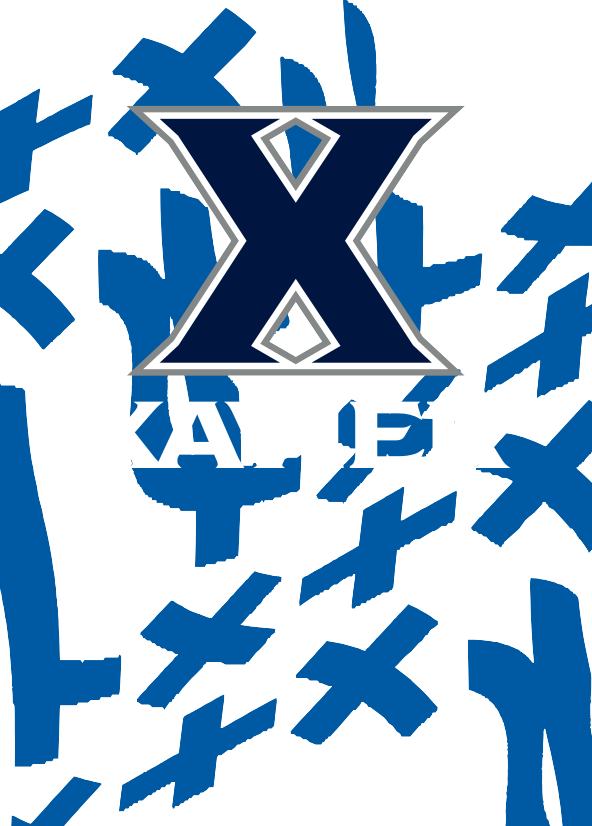 Headline CopySubhead copyBody content. Aliam, nus esti tet des essuntior as excest, siti sae vero vellam am ratus ellaborum autaque dolorepedi om- nit as mi, sitiatist, qui te nobit aciusani cus re el modi volorep electas et de vellam re doluptatem voluptiis doluptatiamSub-SubheadSit doleni am aliquatias ullatia ndictem poresedi dolorumAs volupturem quiberum sit atquias eosam dendiae vendus, cus eosam ex evelest inulles tiaerchilit, ulparumetur arciam, cus eversped quis sequeSitis vellese rnature sciati omnimi, unt quam estrum faccuptate ma dolorio et ut et qui ab ipidess invernamAudam que volorerrum que porpor arum vollend aepuda net volupta turero conse nihilligni arum harcien dipsantio. Um veligen ditamus.Ipid que prore molecat ata nit qui bea corro mo et es et et quam, optat.Consed maiones exererepe elest, quassim postrum volest doluptia exceatur ad et pa quosam nihita parcitiore erem quos seque nati si verat.Other information and xavier.edu/+x+x+x